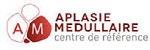 Auto-questionnaire Maladie de Fanconi / Fonction gonadique / Fertilité (Femme)Ce questionnaire vous est proposé par votre médecin dans le cadre du registre RIME auquel vous avez accepté de participer : il a pour objectif de mieux évaluer la fertilité des patients atteints de la maladie de Fanconi afin d’établir des recommandations pour améliorer leur prise en charge. Ce projet est soutenu par l’Association Française de la Maladie de Fanconi. Essayer de répondre à un maximum de questions même si vos souvenirs sont flous. Même incomplet, ce questionnaire nous sera très utile. Si vous possédez des comptes rendus de consultations ou d’examens faits dans le cadre d’une évaluation de votre fertilité ou d’une assistance médicale à la procréation, vous pouvez en remettre des copies à votre médecin référent. L’ensemble des comptes rendus ainsi que le questionnaire feront partis de votre dossier médical avec un accès aux seules personnes autorisées. Date de remplissage du questionnaire : |__|__|/|__|__|/|__|__|__|__|  NOM :                                       PRENOM :   	                        DATE DE NAISSANCE : |__|__|/|__|__|/|__|__|__|__|1- Mise en place de la pubertéAvez-vous présenté une puberté spontanée (développement des seins, apparition des poils pubiens, règles spontanées, ….) ?1.1 Si Oui, Quelle a été la date de vos premières règles (ou donner votre âge, votre classe (niveau scolaire) à l’époque) ?|__|__|/|__|__|/|__|__|__|__|        ou 	|__|__| ans        ou      classe  I________IAvez-vous toujours des règles actuellement ?Vos règles sont-elles régulières (en dehors d’un traitement hormonal ou une contraception orale) ? Prenez-vous actuellement un traitement hormonal ou une contraception orale (pilule)?Si oui, depuis combien de temps : |__|__| mois   ou        |__|__| années     Si vos règles se sont arrêtées spontanément, à quel âge cela s’est-il produit ? |__|__| ans1.2 Si Non, si vous n’avez jamais eu de règles spontanémentDans quel centre médical avez-vous bénéficié d’une prise en charge à la puberté ?                   ------------------------------------------------------------------------------------------------------------------------Quel est le nom du médecin qui a assuré votre prise en charge à l’époque ?                   ----------------------------------------------------------------------------------------------------------------------- De quel(s) type(s) de traitement médicamenteux avez-vous bénéficié ?                  -----------------------------------------------------------------------------------------------------------          Quand a-t-il commencé ?    |__|__|/|__|__|/|__|__|__|__|Combien de temps a-t-il duré ?  |__|__| mois     ou    |__|__| année (s) 2.  Traitement Hormonal à l’âge adulteAvez-vous pris ou prenez-vous toujours un traitement hormonal ? Si Oui, lequel ? ----------------------------------------------------------------------------------------------------------------Quelle structure médicale et par quel médecin êtes-vous suivie ?-------------------------------------------------------------------------------------------------------------------------------------Quelle est la fréquence de votre suivi ?--------------------------------------------------------------------------------------------------------------------------3.   Fertilité 3.1 Avez-vous essayé d’avoir des enfants ?  3.1.1  Si Oui, avez-vous été enceinte ?  En cas  d’AMP :Dans quel centre médical avez-vous été prise en charge ?                               ……………………………………………………………………………………………………A quelle(s) technique(s) avez-vous eu recours ?Avez-vous eu recours à un don d’ovocytes?Avez-vous eu recours à un accueil d’embryons?     3.1.2  Avez-vous des enfants ?          Si Oui, merci de remplir le tableau ci-dessous* Fausse couche spontanée, grossesse extra-utérine, interruption thérapeutique de grossesse, interruption volontaire de grossesse, accouchement prématuré, autre          3.1.3   Avez-vous eu recours à l’adoption ? 3.1.4   Si Non  c’est-à-dire essai de grossesse sans avoir d’enfant ou pas d’essai de grossesse donc pas D’enfant : Avez-vous réalisé des examens d’exploration de votre fertilité ?          Si Oui,  Dans quel centre médical avez-vous réalisé ces examens ou quel médecin vous les a prescrits ?               ------------------------------------------------------------------------------------------------------------------------------Avez-vous réalisé des dosages hormonaux pour explorer votre réserve ovarienne ?Avez-vous réalisé une échographie pelvienne pour explorer votre réserve ovarienne ?Avez-vous réalisé une hystérosalpingographie (radiographie des trompes) ?Votre conjoint a-t-il réalisé aussi un bilan de fertilité ?4.  Préservation de la fertilité 4.1 Avez-vous bénéficié d’une ou de plusieurs mesure(s) de préservation de votre fertilité ?Si Oui,Dans quel centre médical avez-vous été prise en charge ?-------------------------------------------------------------------------------------------------------------------------------Laquelle (lesquelles) et à quelle date ?4.2 A quel moment, la préservation de la fertilité a-t-elle été faite ?4.3 Avez-vous utilisé les ovocytes et/ou le cortex ovarien congelés pour préserver votre fertilité, pour avoir des enfants ? Si Oui,  Dans quel centre médical avez-vous été prise en charge ?    ---------------------------------------------------------------------------------------------------------------------------------Nous vous remercions du temps que vous avez accordé à répondre à ce questionnaire.OuiNon (passer directement à la question 1.2)OuiNonOuiNonOuiNonOuiNonOuiNon (passer à la question 3.1.4.)Oui Non (passer à la question 3.1.4)Si oui, Combien de grossesse ?  |__|__|Année(s) de survenue ? |__|__|__|__|    |__|__|__|__|    |__|__|__|__|    |__|__|__|__|Ces grossesses sont-elles survenues spontanément et/ou après une Assistance Médicale à la Procréation (AMP) ? (il est possible de cocher les deux cases)Si oui, Combien de grossesse ?  |__|__|Année(s) de survenue ? |__|__|__|__|    |__|__|__|__|    |__|__|__|__|    |__|__|__|__|Ces grossesses sont-elles survenues spontanément et/ou après une Assistance Médicale à la Procréation (AMP) ? (il est possible de cocher les deux cases)Stimulation de l’ovulationInsémination intra-utérineFécondation in vitro sans micromanipulationUtilisation d’ovocytes cryoconservésFécondation in vitro avec micromanipulation (ICSI)Date de la 1ère tentative  : |__|__|/|__|__|/|__|__|__|__|Date de la 1ère tentative  : |__|__|/|__|__|/|__|__|__|__|OuiNonSi oui, date de la 1er tentative :  |__|__|/|__|__|/|__|__|__|__|Si oui, date de la 1er tentative :  |__|__|/|__|__|/|__|__|__|__|OuiNonOuiNon1ère  Grossesse2ème Grossesse3ème Grossesse4ème  GrossesseGrossesse spontanéeAccouchement voie basse ou césarienne ?Technique AMPGrossesse don  ovocytesOvocytes cryoconservésCortex ovarien cryopréservéDate de début de grossesse|__|__|/|__|__|/|__|__|__|__||__|__|/|__|__|/|__|__|__|__||__|__|/|__|__|/|__|__|__|__||__|__|/|__|__|/|__|__|__|__|Date de naissance|__|__|/|__|__|/|__|__|__|__||__|__|/|__|__|/|__|__|__|__||__|__|/|__|__|/|__|__|__|__||__|__|/|__|__|/|__|__|__|__|Sexe de l’enfantPoids de naissanceTaille de naissancePérimètre crânienApgarComplicationsMalformationsAutre issue de grossesse*Date issue de grossesseOuiNonOuiNonOuiNonOuiNonOuiNonSi oui, à quelle date :          |__|__|/|__|__|/|__|__|__|__|Quel en a été le résultat ?Normal Une ou deux trompes altérée(s) et/ou bouchée(s)OuiNonSi oui : Dans quel centre médical a-t-il réalisé ces examens ou quel médecin les a prescrits ?--------------------------------------------------------------------------------------------------------------Si oui : Dans quel centre médical a-t-il réalisé ces examens ou quel médecin les a prescrits ?--------------------------------------------------------------------------------------------------------------OuiNon (vous avez terminé ce questionnaire)Congélation d’ovocytes isolés (après stimulation de l’ovulation ou après maturation ovocytaire un vitro (MIV))Date :  |__|__|/|__|__|/|__|__|__|__|Congélation de cortex ovarien Date :  |__|__|/|__|__|/|__|__|__|__|    Congélation d’embryons Date :  |__|__|/|__|__|/|__|__|__|__|              A titre systématiqueAvant la chimiothérapieAvant la greffeOuiNon